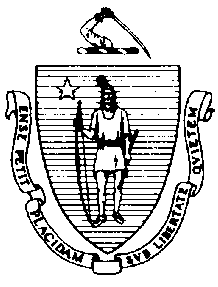 The Executive Office of Health and Human ServicesDepartment of Public HealthBureau of Environmental HealthCommunity Sanitation Program180 Beaman Street, West Boylston, MA 01583Phone: 508-792-7880 Fax: 508-792-7706TTY: 508-835-9796February 23, 2015Colette Santa, Superintendent Northeastern Correctional CenterBarretts Mill RoadP.O. Box 1069West Concord, MA 01742Re: Facility Inspection – Northeastern Correctional Center, West ConcordDear Superintendent Santa:In accordance with M.G.L. c. 111, §§ 5, 20, and 21, as well as Massachusetts Department of Public Health (Department) Regulations 105 CMR 451.000: Minimum Health and Sanitation Standards and Inspection Procedures for Correctional Facilities; 105 CMR 480.000: Storage and Disposal of Infectious or Physically Dangerous Medical or Biological Waste (State Sanitary Code, Chapter VIII); 105 CMR 590.000: Minimum Sanitation Standards for Food Establishments (State Sanitary Code Chapter X); the 1999 Food Code; 105 CMR 520.000 Labeling; and 105 CMR 205.000 Minimum Standards Governing Medical Records and the Conduct of Physical Examinations in Correctional Facilities; I conducted an inspection of the Northeastern Correctional Center on February 11 and 12, 2015 accompanied by Greg Cebula, EHSO/FSO and Amy Riordan, Community Sanitation Program. Violations noted during the inspection are listed below including 75 repeat violations:HEALTH AND SAFETY VIOLATIONS(* indicates conditions documented on previous inspection reports)GRALTON HALLLobby	No Violations NotedControl105 CMR 451.353	Interior Maintenance: Floor paint damagedSitting AreaFC 4-601.11(c)	Cleaning of Equipment and Utensils, Objective: Non-food contact surface dirty, cover of ice machine dirtyShift Commander’s Office	No Violations NotedRecordsFC 4-601.11(c)	Cleaning of Equipment and Utensils, Objective: Non-food contact surface dirty, water catch on water cooler dirtyWork Release OfficeNo Violations NotedWEST UPCPO OfficeFC 4-501.11(B)	Maintenance and Operation, Equipment: Equipment components not maintained in a 	state of good repair, refrigerator gasket dirty105 CMR 451.330	Room Temperature: Room temperature 90.60FHallwayNo Violations NotedFemale Staff Bathroom105 CMR 451.123		Maintenance: Ceiling vent dusty Inmate Bathroom105 CMR 451.123	Maintenance: Floor dirty behind both toilets105 CMR 451.123	Maintenance: Tiles damaged on shower columns105 CMR 451.123	Maintenance: Wet mop stored in bucket105 CMR 451.123	Maintenance: Lights not working over toilets105 CMR 451.123	Maintenance: Covering over side of heater missing105 CMR 451.123	Maintenance: Soap scum on shower curtains in shower # R1, R2, L1, and L2105 CMR 451.123	Maintenance: Floor damaged in shower # R1, R2, and L1105 CMR 451.123		Maintenance: Possible mold on top of shower walls in shower # L2 and R2Cells105 CMR 451.353*	Interior Maintenance: Floor paint damaged in cell # 140, 142, 146, 148, and 150105 CMR 451.353		Interior Maintenance: Floor paint damaged in cell # 143, 149, and 151105 CMR 451.141	Screens: Screen damaged in cell # 144WEST DOWNUnion OfficeNo Violations NotedHallwayNo Violations NotedMale Staff BathroomNo Violations NotedInmate Bathroom105 CMR 451.123*	Maintenance: Rust marks in shower # R1105 CMR 451.123		Maintenance: Ceiling vent dusty105 CMR 451.123		Maintenance: Shower floor damaged in shower # R2, L1, and L2105 CMR 451.123	Maintenance: Soap scum on walls in shower # R2, L1, and L2105 CMR 451.123	Maintenance: Covering over side of heater missing105 CMR 451.123	Maintenance: Floor dirty behind both toilets105 CMR 451.123	Maintenance: Standing water observed on floor outside of showers105 CMR 451.123	Maintenance: Ceiling dirty in shower # R1, R2, L1, and L2Cells105 CMR 451.353		Interior Maintenance: Floor paint damaged in cell # 119 and 124105 CMR 451.353		Interior Maintenance: Light shield missing in cell # 123105 CMR 451.350	Structural Maintenance: Wall damaged in cell # 116 and 118EAST UPMail RoomNo Violations NotedHallwayNo Violations NotedJanitor’s Closet105 CMR 451.353*	Interior Maintenance: Light shield missing105 CMR 451.130*	Plumbing: No backflow preventer on threaded bib105 CMR 451.130		Plumbing: Drain cover missing in slop sink105 CMR 451.353		Interior Maintenance: Ceiling vent dustyInmate Bathroom105 CMR 451.123		Maintenance: Ceiling vent dusty 105 CMR 451.123		Maintenance: Tiles damaged around toilet # 1105 CMR 451.110(A)	Hygiene Supplies at Toilet and Handwash Sink: No paper towels at handwash sinks105 CMR 451.123	Maintenance: Covering over side of heater missing105 CMR 451.123	Maintenance: Soap scum on walls in shower # R2, L1, and L2105 CMR 451.123		Maintenance: Floor paint damaged in shower # R2105 CMR 451.123		Maintenance: Missing grille and/or louvers on vent fanCells105 CMR 451.353*	Interior Maintenance: Floor paint damaged in cell # 127, 129, 132, 137, and 138105 CMR 451.353		Interior Maintenance: Floor paint damaged in cell # 131EAST DOWNHallwayNo Violations NotedJanitor’s Closet105 CMR 451.353*		Interior Maintenance: Floor surface damaged105 CMR 451.130		Plumbing: Plumbing not maintained in good repair, sink not working105 CMR 451.353	Interior Maintenance: Wet mop stored in bucketInmate Bathroom/Laundry105 CMR 451.126	Water Supply: No cold water supplied to handwash sink # 2105 CMR 451.130	Plumbing: Plumbing not maintained in good repair, urinal # 1 not working105 CMR 451.123	Maintenance: Soap scum on shower curtains in both toilet stalls105 CMR 451.123	Maintenance: Soap scum on walls in shower # L1, L2, R1, and R2105 CMR 451.123	Maintenance: Lights not working over showers105 CMR 451.123	Maintenance: Hole in ceiling above dryer
105 CMR 451.123	Maintenance: Shower floor damaged in shower # L2, R1, and R2105 CMR 451.123	Maintenance: Ceiling vent dusty105 CMR 451.123	Maintenance: Ceiling paint peeling around vent near showersCells105 CMR 451.353*	Interior Maintenance: Floor paint damaged in cell # 109105 CMR 451.353	Interior Maintenance: Floor paint damaged in cell # 104, 107, and 110105 CMR 451.353	Interior Maintenance: Light not secured to ceiling in cell # 106 and 111BASEMENTHallway	No Violations NotedBoiler Room	No Violations NotedMeeting Room	Unable to Inspect – Under ConstructionCulinary Art Program Storage105 CMR 451.353*	Interior Maintenance: Floor finish damaged105 CMR 451.353*	Interior Maintenance: Ceiling tiles missingElectrical Room105 CMR 451.350*	Structural Maintenance: Ceiling damagedCULINARY ARTS PROGRAMDining Room	No Violations NotedKitchenFC 6-501.11*	Maintenance and Operation; Repairing: Facility not in good repair, floor damaged throughout kitchenFC 4-903.11(B)(1)	Protection of Clean Items, Storing: Pans and serving bowls not stored in the inverted positionFC 3-302.12	Preventing Food and Ingredient Contamination: Unlabeled food containerFC 3-302.11(A)(4)	Preventing Food and Ingredient Contamination: Preventing cross contamination, food 	not appropriately covered, pudding cups not coveredFC 5-501.16(C)	Refuse, Recyclables, and Returnables; Numbers and Capacities: No conveniently 	located waste receptacle at handwashing sinkFC 4-903.11(A)(2)	Protection of Clean Items, Storing: Single-service items not protected from 	contamination, silverware left uncoveredFC 5-202.12(A)	Plumbing System, Design: Handwashing sinks water temperature recorded at 650FFC 6-202.15(A)(3)	Design, Construction, and Installation; Functionality: Outer door not weather and 	vermin tightCulinary ShedFC 4-903.11(A)(3)	Protection of Clean Items, Storing: Disposable cups not stored 6” off the floorFC 4-903.11(B)(1)	Protection of Clean Items, Storing: Pans not stored in the inverted positionFARM DORMFIRST FLOORLobby	No Violations NotedControl	No Violations NotedSuperintendent’s Area	No Violations NotedStaff Bathroom 1105 CMR 451.123*	Maintenance: Wall damaged around sinkStaff Bathroom 2	No Violations NotedChemical Storage	No Violations NotedMop Room	No Violations NotedCPO Office – East Down Side	No Violations NotedCPO Office – West Down Side	No Violations NotedEAST DOWNHallway105 CMR 451.350*	Structural Maintenance: Exit door not rodent and weathertightUrine Lab105 CMR 451.124	Water Supply: Excessive water pressure at handwash sinkHolding Cell # 26 and 27105 CMR 451.353	Interior Maintenance: Floor paint damaged in cell # 26 and 27105 CMR 451.353	Interior Maintenance: Wall paint damaged near sink in cell # 26Shower Room105 CMR 451.123*	Maintenance: Soap scum on shower curtain in shower # 1105 CMR 451.123	Maintenance: Soap scum on shower curtain in shower # 2 and 3105 CMR 451.123*	Maintenance: Ceiling tiles damaged throughout shower room105 CMR 451.123	Maintenance: Soap scum on walls in shower # 1 and 2105 CMR 451.123	Maintenance: Floor tiles damaged around drain105 CMR 451.123	Maintenance: Wall tiles damaged in front of showers105 CMR 451.123	Maintenance: Floor paint damaged in shower # 1, 2, and 3105 CMR 451.123	Maintenance: Black substance on top of shower walls in shower # 1, 2, and 3105 CMR 451.130	Hot Water: Shower water temperature recorded at 900FCells105 CMR 451.353*	Interior Maintenance: Floor paint damaged in cell # 33105 CMR 451.353	Interior Maintenance: Floor paint damaged in cell # 39, 42, 46, 47, and 49105 CMR 451.353	Interior Maintenance: Ceiling paint damaged in cell # 31, 42, and 49105 CMR 451.320	Cell Size: Inadequate floor space in all cells105 CMR 451.353	Interior Maintenance: Wall damaged near window in cell # 39WEST DOWNBarber Shop105 CMR 451.353	Interior Maintenance: Unlabeled chemical bottleHallway105 CMR 451.350*	Structural Maintenance: Exit door not rodent and weathertightShower Room105 CMR 451.123	Maintenance: Floor dirty in shower # 1, 2, and 3105 CMR 451.123	Maintenance: Floor damaged in shower # 1105 CMR 451.123	Maintenance: Soap scum on walls in shower # 1 and 3105 CMR 451.123	Maintenance: Ceiling unfinished around pipes in shower # 1, 2, and 3105 CMR 451.130	Plumbing: Plumbing not maintained in good repair, ceiling leaking above shower # 2Slop Sink Room105 CMR 451.130	Plumbing: Plumbing not maintained in good repair, sink not workingCells105 CMR 451.350*	Structural Maintenance: Wall damaged in cell # 12105 CMR 451.353	Interior Maintenance: Wall paint damaged in cell # 6, 8, 17, 19, and 23105 CMR 451.353	Interior Maintenance: Wall damaged around toilet in cell # 5, 13, 18, and 21105 CMR 451.353	Interior Maintenance: Floor paint damaged in cell # 3, 5, 8, 10, 11, 13, and 20105 CMR 451.353	Interior Maintenance: Wall vent dusty in cell # 1105 CMR 451.123	Maintenance: Toilet rusted in cell # 8105 CMR 451.320	Cell Size: Inadequate floor space in all cellsSECOND FLOORDirector of Treatment Office	No Violations NotedStaff Bathroom	No Violations NotedClassroom	No Violations NotedJanitor’s Closet # 1105 CMR 451.353	Interior Maintenance: Ceiling vent dusty105 CMR 451.353	Interior Maintenance: Mop stored on the floorJanitor’s Closet # 2	No Violations NotedCPO Supervisor	No Violations NotedHSU105 CMR 451.350*	Structural Maintenance: Wall damaged around window105 CMR 480.100(B)	Storage: Biological waste not properly stored in room exclusively for waste storage, medical waste stored in bathroomEAST UPHallway105 CMR 451.350*	Structural Maintenance: Exit door not rodent and weathertightShower Room105 CMR 451.123*	Maintenance: Soap scum on walls in shower # 1, 2, and 3105 CMR 451.123*	Maintenance: Missing grille and/or louvers provided on vent fan105 CMR 451.123*	Maintenance: Wall tiles damaged in shower # 1 and 2105 CMR 451.123*	Maintenance: Floor drain missing in shower # 2Cells105 CMR 451.353*	Interior Maintenance: Floor paint damaged in cell # 94105 CMR 451.353	Interior Maintenance: Floor paint damaged in cell # 76, 78, 79, 85, 87, 91, 92, 94, 97, and 98105 CMR 451.353	Interior Maintenance: Wall paint damaged around toilet in cell # 79 and 94105 CMR 451.353	Interior Maintenance: Wall paint damaged in cell # 80 and 91105 CMR 451.353	Interior Maintenance: Light bulb missing in cell # 81105 CMR 451.130	Plumbing: Plumbing not maintained in good repair, sink was leaking in cell # 90105 CMR 451.320	Cell Size: Inadequate floor space in all cellsTrash Closet	No Violations NotedWEST UPHallway105 CMR 451.350*	Structural Maintenance: Exit door not rodent and weathertightShower Room105 CMR 451.123*	Maintenance: Floor finish damaged in shower # 1, 2, and 3105 CMR 451.123*	Maintenance: Floor drain cover missing in shower # 2105 CMR 451.123*	Maintenance: Soap scum on walls in shower # 1 and 3105 CMR 451.123*	Maintenance: Wall tiles damaged outside of showers105 CMR 451.123*	Maintenance: Vent fan dusty105 CMR 451.123	Maintenance: Standing water observed on floor by entranceTrash Closet105 CMR 451.353	Interior Maintenance: Floor paint damagedSlop Sink Area	Unable to Inspect – Under ConstructionCells105 CMR 451.353*	Interior Maintenance: Floor paint damaged in cell # 54105 CMR 451.353	Interior Maintenance: Floor paint damaged in cell # 52, 53, 58, and 72105 CMR 451.353*	Interior Maintenance: Wall paint damaged in cell # 64105 CMR 451.353	Interior Maintenance: Wall paint damaged in cell # 54105 CMR 451.353	Interior Maintenance: Wall damaged near toilet in cell # 53, 59, 60, and 73105 CMR 451.353	Interior Maintenance: Light bulb missing in cell # 66105 CMR 451.320	Cell Size: Inadequate floor space in all cellsFOOD SERVICE AREADay Room	No Violations NotedDining Room	No Violations NotedFood Service Line	No Violations NotedKitchenFC 4-501.114(C)(2)	Maintenance and Operation; Equipment: Quaternary ammonium solution greater than 	the manufacturers recommended concentrationFC 6-501.11*	Maintenance and Operation; Repairing: Facility not in good repair, floor tiles damagedFC 6-501.11*	Maintenance and Operation; Repairing: Facility not in good repair, several glass window panels broken throughout kitchenFC 6-501.11*	Maintenance and Operation; Repairing: Facility not in good repair, grout missing in 	several areas on the floorFC 4-501.11(A)*	Maintenance and Operation, Equipment: Equipment not maintained in a state of good 	repair, gasket damaged on Tranulsen hot/cold holding unitFC 6-403.11(B)	Location and Placement; Employee Accommodations: No locker room area designated for employees, coat hanging on dish rackFC 5-202.13	Plumbing System, Design: Air gap between (inlet) pipe and flood drain, air gap less than twice the diameter of the pipe underneath kettleFC 3-302.12	Preventing Food and Ingredient Contamination: Unlabeled food containers, unlabeled cup left on counter behind kettleFC 4-602.13	Cleaning of Equipment and Utensils, Frequency: Nonfood-contact surfaces dirty, 	shelving unit behind kettles dirtyFC 6-202.15(A)(2)	Design, Construction, and Installation; Functionality: Windows not weather tight and structurally sound behind kettlesFC 4-602.11(E)(4)(b)	Cleaning of Equipment and Utensils, Frequency: Mold growth observed on interior surfaces of ice machineFC 6-201.11	Design, Construction and Installation: Wall not easily cleanable, wall damaged around missing windowFC 5-205.15(B)	Plumbing System, Operations and Maintenance: Plumbing system not maintained in good repair, standing water observed underneath the dishwasher FC 3-304.14(B)(2)	Preventing Contamination from Linens: Wet cloth not stored in sanitizer bucket, rag stored on handwash sinkRefrigerator # 1FC 3-305.11(A)(2)	Preventing Contamination from Premises: Food exposed to dust, fans in cooler dustyBack HallwayFC 6-202.15(A)(2)*	Design, Construction, and Installation; Functionality: Back screen door not weather 	and vermin tightLaundry and Inmate Bathroom105 CMR 451.353	Interior Maintenance: Wet mop stored in bucket105 CMR 451.123	Maintenance: Floor tiles damagedOffice	No Violations NotedDry Storage – Building # 7FC 4-903.11(A)(3)	Protection of Clean Items, Disposable bowls not stored 6” off the floorDry Storage – Building # 8	No Violations NotedBASEMENT105 CMR 451.353*	Interior Maintenance: Ceiling paint damaged throughout basement105 CMR 451.350	Structural Maintenance: Ceiling was leaking105 CMR 451.350	Structural Maintenance: Ceiling damaged, water damage on ceiling near ping pong tablesStairway105 CMR 451.353*	Interior Maintenance: Floor paint damaged on stepsChaplain’s Room105 CMR 451.350	Structural Maintenance: Ceiling damaged, water damage105 CMR 451.350	Structural Maintenance: Ceiling was leakingMuslim Prayer Room105 CMR 451.350	Structural Maintenance: Ceiling was leakingK9 Storage	No Violations NotedChemical Distribution Room105 CMR 451.353*	Interior Maintenance: Ceiling paint peelingPaper Goods Storage	No Violations NotedElectrical/Plumbing Shop105 CMR 451.350	Structural Maintenance: Ceiling was leakingCleaning Supply Area	No Violations NotedStorage Room	No Violations NotedCarpenter’s Shop	Unable to Inspect – In UseHallway105 CMR 451.350	Structural Maintenance: Ceiling was leaking105 CMR 451.353*	Interior Maintenance: Light shield missingHot Tools Crib	Unable to Inspect – LockedMaintenance Area	No Violations NotedLaundry Area105 CMR 451.353*	Interior Maintenance: Floor paint damaged105 CMR 451.353*	Interior Maintenance: Wall paint damagedMaintenance Bathroom105 CMR 451.123	Maintenance: Floor tiles damaged105 CMR 451.123	Maintenance: Handwash sink dirty105 CMR 451.123	Maintenance: Toilet dirtyDay Room105 CMR 451.353*	Interior Maintenance: Wall vent dustyShower Room105 CMR 451.123*	Maintenance: Wall paint damaged above shower stalls105 CMR 451.123*	Maintenance: Wall damaged in shower room105 CMR 451.123*	Maintenance: Pipes not properly insulated, insulation damaged105 CMR 451.123*	Maintenance: Floor finish damaged in shower room105 CMR 451.123*	Maintenance: Missing grille and/or louvers provided on vent fan105 CMR 451.123*	Maintenance: Soap scum on floor in shower # 1, 3, and 4105 CMR 451.123*	Maintenance: Soap scum on walls in shower # 1, 3, and 4105 CMR 451.123	Maintenance: Drain cover not secure in shower # 6105 CMR 451.123	Maintenance: Covering of shower controls damaged in shower # 7VISITING RECREATIONAL CENTERLobby105 CMR 451.353	Interior Maintenance: Floor tiles damaged around perimeter of lobbyFemale Visitor’s Bathroom105 CMR 451.123	Maintenance: Ceiling vent dusty105 CMR 451.123	Maintenance: Soap dispenser damagedMale Visitor’s Bathroom105 CMR 451.126	Hot Water: Hot water temperature recorded at 1050FSearch Room	No Violations NotedGYMNASIUM 	No Violations NotedStaff Locker Room105 CMR 451.130	Plumbing: Plumbing not maintained in good repair, shower was leakingStaff Bathroom105 CMR 451.126	Water Supply: No cold water supplied to handwash sink # 1105 CMR 451.110(A)	Hygiene Supplies at Toilet and Handwash Sink: No toilet paper in stall # 1 and 2Electrical Room105 CMR 451.130	Plumbing: Plumbing not maintained in good repair, cold water handle missing on slop sinkFirst Aid Room	No Violations NotedStorage Rooms	No Violations NotedVending MachinesFC 4-601.11(c)*	Cleaning of Equipment and Utensils, Objective: Vending machine drawer dirtyWeight Room105 CMR 451.353*	Interior Maintenance: Workout equipment not easily cleanable, several covers 	damaged105 CMR 451.353	Interior Maintenance: Water fountain grille damagedCardio Room105 CMR 451.353*	Interior Maintenance: Insulation damaged on heaterCOW BARNInmate Bathroom	No Violations NotedStaff Office and Bathroom	No Violations NotedRecycling Area	No Violations NotedFARM SERVICE GARAGE	No Violations NotedCarwash Tool Crib Room	No Violations NotedDumpsters	No Violations NotedPROGRAM BUILDINGClassrooms 	No Violations NotedInmate Bathroom105 CMR 451.123	Maintenance: Floor tiles damaged near toiletStaff Bathroom	No Violations NotedWater Fountain 	No Violations NotedIPS OfficeFC 4-903.11(A)(2)	Protection of Clean Items, Storing: Single-service items not protected from 	contamination, disposable silverware left uncoveredSlop Sink105 CMR 451.353	Interior Maintenance: Unlabeled chemical bottleFARM SERVICE BUILDINGHabitat for Humanity Shop105 CMR 451.353*	Interior Maintenance: Heater damagedFC 4-602.12(B)	Cleaning of Equipment and Utensils; Frequency: Interior of microwave oven dirtyBoiler Room105 CMR 451.350*	Structural Maintenance: Ceiling damagedInmate Locker Room105 CMR 451.123	Maintenance: Heater damaged105 CMR 451.123	Maintenance: Handwash sink dirtyProperty RoomFC 4-601.11(c)	Cleaning of Equipment and Utensils, Objective: Non-food contact surface dirty, water catch on water cooler dirtyMattress Storage105 CMR 451.353	Interior Maintenance: Light shield missing near entranceObservations and Recommendations The inmate population was 277 at the time of inspection.The Department is concerned about the ice dams forming on several buildings throughout the facility causing the roofs of these buildings to leak. During our inspection we noticed a large amount of water leaking through the ceiling in several buildings.This facility does not comply with the Department’s Regulations cited above. In accordance with 105 CMR 451.404, please submit a plan of correction within 10 working days of receipt of this notice, indicating the specific corrective steps to be taken, a timetable for such steps, and the date by which correction will be achieved. The plan should be signed by the Superintendent or Administrator and submitted to my attention, at the address listed above.To review the specific regulatory requirements please visit our website at www.mass.gov/dph/dcs and click on "Correctional Facilities" (available in both PDF and RTF formats).To review the Food Establishment regulations please visit the Food Protection website at www.mass.gov/dph/fpp and click on “Food Protection Regulations”. Then under “Retail” click “105 CMR 590.000 - State Sanitary Code Chapter X – Minimum Sanitation Standards for Food Establishments” and “1999 Food Code”.To review the Labeling regulations please visit the Food Protection website at www.mass.gov/dph/fpp and click on “Food Protection Regulations”. Then under “General Food Regulations” click “105 CMR 520.000: Labeling.” This inspection report is signed and certified under the pains and penalties of perjury.Sincerely,Kerry Wagner
Environmental Health Inspector, CSP, BEHcc:	Suzanne K. Condon, Associate Commissioner, Director, BEH	Steven Hughes, Director, CSP, BEHJay Youmans, Director of Government AffairsMarylou Sudders, Secretary, Executive Office of Health and Human Services Carol Higgins O’Brien, Commissioner, DOC	Greg Cebula, EHSO/FSO		Susan G. Rask, RS, Health Director, Concord Health Department	Clerk, Massachusetts House of Representatives	Clerk, Massachusetts Senate	Andrea Cabral, Secretary, EOPSCHARLES D. BAKERGovernorKARYN E. POLITOLieutenant Governor  